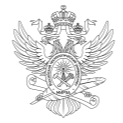 МИНОБРНАУКИ РОССИИФедеральное государственное бюджетное образовательное учреждениевысшего образования«МИРЭА – Российский технологический университет»МИНОБРНАУКИ РОССИИФедеральное государственное бюджетное образовательное учреждениевысшего образования«МИРЭА – Российский технологический университет»МИНОБРНАУКИ РОССИИФедеральное государственное бюджетное образовательное учреждениевысшего образования«МИРЭА – Российский технологический университет»МИНОБРНАУКИ РОССИИФедеральное государственное бюджетное образовательное учреждениевысшего образования«МИРЭА – Российский технологический университет»УТВЕРЖДАЮРектор__________________Кудж С.А.«___»_____________20___ г.Основная профессиональная образовательнаяпрограмма высшего образованияОсновная профессиональная образовательнаяпрограмма высшего образованияОсновная профессиональная образовательнаяпрограмма высшего образованияОсновная профессиональная образовательнаяпрограмма высшего образованияНаправление подготовки15.03.01 Машиностроение15.03.01 Машиностроение15.03.01 МашиностроениеПрофильЦифровые и аддитивные технологии в машиностроенииЦифровые и аддитивные технологии в машиностроенииЦифровые и аддитивные технологии в машиностроенииКвалификациябакалаврбакалаврбакалаврФорма обученияочнаяочнаяочнаяМосква 2021Москва 2021Москва 2021Москва 20211. Цель (миссия) программы Программа имеет своей целью развитие у обучающихся личностных качеств, а также формирование общекультурных, общепрофессиональных и профессиональных компетенций в соответствии с требованиями ФГОС ВО по направлению подготовки 15.03.01 Машиностроение. Программа включает в себя: учебный план, календарный учебный график, рабочие программы дисциплин (модулей), программ практик, а также комплекс оценочных и методических материалов. 1. Цель (миссия) программы Программа имеет своей целью развитие у обучающихся личностных качеств, а также формирование общекультурных, общепрофессиональных и профессиональных компетенций в соответствии с требованиями ФГОС ВО по направлению подготовки 15.03.01 Машиностроение. Программа включает в себя: учебный план, календарный учебный график, рабочие программы дисциплин (модулей), программ практик, а также комплекс оценочных и методических материалов. 2. Нормативные документы Образовательная программа разработана в соответствии с требованиями нормативных правовых актов: 2. Нормативные документы Образовательная программа разработана в соответствии с требованиями нормативных правовых актов: ─Федеральный закон Российской Федерации «Об образовании в Российской Федерации» от 29 декабря 2012 г. № 273-ФЗ;─Федеральный государственный образовательный стандарт высшего образования (ФГОС ВО) по направлению подготовки 15.03.01 Машиностроение, утвержденный приказом Министерства образования и науки Российской Федерации от 03 сентября 2015 года № 957;─Порядок организации и осуществления образовательной деятельности по образовательным программам высшего образования – программам бакалавриата, программам специалитета, программам магистратуры, утвержденный приказом Минобрнауки России от 5 апреля 2017 года № 301 (далее – Порядок организации образовательной деятельности);─Устав федерального государственного бюджетного образовательного учреждения высшего образования «МИРЭА - Российский технологический университет»─Иные нормативные правовые акты, регламентирующие общественные отношения в сфере образования.3. Объем программы3. Объем программыТрудоемкость освоения студентом ОП ВО в соответствии с ФГОС ВО по данному направлению 240 зачетных единиц, включая все виды аудиторной (контактной) и самостоятельной работы студента, практики и время, отводимое на контроль качества освоения студентом ОП ВО.Трудоемкость освоения студентом ОП ВО в соответствии с ФГОС ВО по данному направлению 240 зачетных единиц, включая все виды аудиторной (контактной) и самостоятельной работы студента, практики и время, отводимое на контроль качества освоения студентом ОП ВО.4. Срок получения образования по программе4. Срок получения образования по программеСрок получения образования по программе в очной, включая каникулы, предоставляемые после прохождения государственной итоговой аттестации, составляет 4 года.Срок получения образования по программе в очной, включая каникулы, предоставляемые после прохождения государственной итоговой аттестации, составляет 4 года.5. Применение электронного обучения и дистанционных образовательных технологий5. Применение электронного обучения и дистанционных образовательных технологийМожет реализовываться с применением электронного обучения и дистанционных образовательных технологий.Может реализовываться с применением электронного обучения и дистанционных образовательных технологий.6. Сетевая форма реализации программы6. Сетевая форма реализации программыНе используется.Не используется.7. Сведения, составляющие государственную тайну7. Сведения, составляющие государственную тайнуОПОП ВО не содержит сведений, составляющих государственную тайну.ОПОП ВО не содержит сведений, составляющих государственную тайну.8. Язык образования8. Язык образованияОбразовательная деятельность по программе осуществляется на государственном языке Российской Федерации – русском языке.Образовательная деятельность по программе осуществляется на государственном языке Российской Федерации – русском языке.9. Область профессиональной деятельности выпускника9. Область профессиональной деятельности выпускникаОбласть профессиональной деятельности выпускников, освоивших программу бакалавриата, включает:исследования, разработки и технологии, направленные на создание конкурентоспособной продукции машиностроения и основанные на применении современных методов и средств проектирования, математического, физического и компьютерного моделирования технологических процессов;организацию и выполнение работ по созданию, монтажу, вводу в действие, техническому обслуживанию, эксплуатации, диагностике и ремонту технологического оборудования машиностроительных производств, по разработке технологических процессов производства деталей и узлов.Область профессиональной деятельности выпускников, освоивших программу бакалавриата, включает:исследования, разработки и технологии, направленные на создание конкурентоспособной продукции машиностроения и основанные на применении современных методов и средств проектирования, математического, физического и компьютерного моделирования технологических процессов;организацию и выполнение работ по созданию, монтажу, вводу в действие, техническому обслуживанию, эксплуатации, диагностике и ремонту технологического оборудования машиностроительных производств, по разработке технологических процессов производства деталей и узлов.10. Объекты профессиональной деятельности выпускника10. Объекты профессиональной деятельности выпускникаОбъектами профессиональной деятельности выпускников, освоивших программу бакалавриата, являются:объекты машиностроительного производства, технологическое оборудование и инструментальная техника;производственные технологические процессы, их разработка и освоение новых технологий;нормативно-техническая документация, системы стандартизации и сертификации;разработка технологической оснастки и средства механизации и автоматизации технологических процессов машиностроения;средства информационного, метрологического, диагностического и управленческого обеспечения технологических систем для достижения качества выпускаемых изделий;методы и средства испытаний и контроля качества изделий машиностроения.Объектами профессиональной деятельности выпускников, освоивших программу бакалавриата, являются:объекты машиностроительного производства, технологическое оборудование и инструментальная техника;производственные технологические процессы, их разработка и освоение новых технологий;нормативно-техническая документация, системы стандартизации и сертификации;разработка технологической оснастки и средства механизации и автоматизации технологических процессов машиностроения;средства информационного, метрологического, диагностического и управленческого обеспечения технологических систем для достижения качества выпускаемых изделий;методы и средства испытаний и контроля качества изделий машиностроения.11. Виды профессиональной деятельности, к которым готовятся выпускники11. Виды профессиональной деятельности, к которым готовятся выпускникиВиды профессиональной деятельности, к которым готовятся выпускники:научно-исследовательская;производственно-технологическая.Виды профессиональной деятельности, к которым готовятся выпускники:научно-исследовательская;производственно-технологическая.12. Задачи профессиональной деятельности выпускника12. Задачи профессиональной деятельности выпускникаВыпускник, освоивший программу, в соответствии с видами профессиональной деятельности, на которые ориентирована программа, должен быть готов решать следующие профессиональные задачи:научно-исследовательская деятельность:изучение научно-технической информации, отечественного и зарубежного опыта по направлению исследований в области машиностроительного производства;математическое моделирование процессов, оборудования и производственных объектов с использованием стандартных пакетов и средств автоматизированного проектирования и проведения исследований;проведение экспериментов по заданным методикам, обработка и анализ результатов;проведение технических измерений, составление описаний проводимых исследований, подготовка данных для составления научных обзоров и публикаций;участие в работах по составлению научных отчетов по выполненному заданию и во внедрении результатов исследований и разработок в области машиностроения;организация защиты объектов интеллектуальной собственности и результатов исследований и разработок как коммерческой тайны предприятия;производственно-технологическая деятельность:контроль соблюдения технологической дисциплины при изготовлении изделий;организация рабочих мест, их техническое оснащение с размещением технологического оборудования;организация метрологического обеспечения технологических процессов, использование типовых методов контроля качества выпускаемой продукции;обслуживание технологического оборудования для реализации производственных процессов;участие в работах по доводке и освоению технологических процессов в ходе подготовки производства новой продукции;подготовка технической документации по менеджменту качества технологических процессов на производственных участках;контроль соблюдения экологической безопасности проведения работ;наладка, настройка, регулирование, опытная проверка и эксплуатация технологического оборудования и программных средств;монтаж, наладка, испытания и сдача в эксплуатацию новых образцов изделий, узлов и деталей выпускаемой продукции;диагностика технологического оборудования, средств измерения, контроля и управления технологических процессов;проверка технического состояния и остаточного ресурса технологического оборудования, организация профилактических осмотров и текущего ремонта;приемка и освоение вводимого оборудования;составление инструкций по эксплуатации оборудования и программ испытаний;составление заявок на оборудование и запасные части, подготовка технической документации на его ремонт;анализ результатов производственной деятельности, подготовка и ведение технической, технологической и эксплуатационной документации.Выпускник, освоивший программу, в соответствии с видами профессиональной деятельности, на которые ориентирована программа, должен быть готов решать следующие профессиональные задачи:научно-исследовательская деятельность:изучение научно-технической информации, отечественного и зарубежного опыта по направлению исследований в области машиностроительного производства;математическое моделирование процессов, оборудования и производственных объектов с использованием стандартных пакетов и средств автоматизированного проектирования и проведения исследований;проведение экспериментов по заданным методикам, обработка и анализ результатов;проведение технических измерений, составление описаний проводимых исследований, подготовка данных для составления научных обзоров и публикаций;участие в работах по составлению научных отчетов по выполненному заданию и во внедрении результатов исследований и разработок в области машиностроения;организация защиты объектов интеллектуальной собственности и результатов исследований и разработок как коммерческой тайны предприятия;производственно-технологическая деятельность:контроль соблюдения технологической дисциплины при изготовлении изделий;организация рабочих мест, их техническое оснащение с размещением технологического оборудования;организация метрологического обеспечения технологических процессов, использование типовых методов контроля качества выпускаемой продукции;обслуживание технологического оборудования для реализации производственных процессов;участие в работах по доводке и освоению технологических процессов в ходе подготовки производства новой продукции;подготовка технической документации по менеджменту качества технологических процессов на производственных участках;контроль соблюдения экологической безопасности проведения работ;наладка, настройка, регулирование, опытная проверка и эксплуатация технологического оборудования и программных средств;монтаж, наладка, испытания и сдача в эксплуатацию новых образцов изделий, узлов и деталей выпускаемой продукции;диагностика технологического оборудования, средств измерения, контроля и управления технологических процессов;проверка технического состояния и остаточного ресурса технологического оборудования, организация профилактических осмотров и текущего ремонта;приемка и освоение вводимого оборудования;составление инструкций по эксплуатации оборудования и программ испытаний;составление заявок на оборудование и запасные части, подготовка технической документации на его ремонт;анализ результатов производственной деятельности, подготовка и ведение технической, технологической и эксплуатационной документации.13. Квалификация, присваиваемая выпускникам13. Квалификация, присваиваемая выпускникамВыпускникам присваивается квалификация «бакалавр».Выпускникам присваивается квалификация «бакалавр».14. Условия реализации образовательной программы14. Условия реализации образовательной программыУниверситет располагает на законном основании материально- техническим обеспечением образовательной деятельности для реализации образовательной программы по Блоку 1 «Дисциплины» и Блоку 3 «Государственная итоговая аттестация» в соответствии с учебным планом. Конкретный перечень материально-технического обеспечения (включая программное обеспечение) указан в рабочих программах.Университет обеспечивает обучающимся индивидуальный неограниченный доступ к одной или нескольким электронно-библиотечным системам (электронным библиотекам) и к электронной информационно- образовательной среде организации, которая соответствует требованиям федерального государственного образовательного стандарта.Университет располагает на законном основании материально- техническим обеспечением образовательной деятельности для реализации образовательной программы по Блоку 1 «Дисциплины» и Блоку 3 «Государственная итоговая аттестация» в соответствии с учебным планом. Конкретный перечень материально-технического обеспечения (включая программное обеспечение) указан в рабочих программах.Университет обеспечивает обучающимся индивидуальный неограниченный доступ к одной или нескольким электронно-библиотечным системам (электронным библиотекам) и к электронной информационно- образовательной среде организации, которая соответствует требованиям федерального государственного образовательного стандарта.15. Сведения о профессорско-преподавательском составе, необходимом для реализации программы15. Сведения о профессорско-преподавательском составе, необходимом для реализации программыРеализация программы обеспечивается руководящими и научно- педагогическими работниками Университета, а также лицами, привлекаемыми к реализации программы на условиях гражданско-правового договора.Доля научно-педагогических работников (в приведенных к целочисленным значениям ставок), имеющих образование, соответствующее профилю преподаваемой дисциплины (модуля), в общем числе научно- педагогических работников, реализующих программу, составляет 70 процента.Доля научно-педагогических работников (в приведенных к целочисленным значениям ставок), имеющих ученую степень (в том числе ученую степень, присвоенную за рубежом и признаваемую в Российской Федерации) и (или) ученое звание (в том числе ученое звание, полученное за рубежом и признаваемое в Российской Федерации), в общем числе научно- педагогических работников, реализующих программу, составляет 50 процентов.Доля работников (в приведенных к целочисленным значениям ставок) из числа руководителей и работников организаций, деятельность которых связана с профилем программы (имеющих стаж работы в данной профессиональной области не менее 3 лет), в общем числе работников, реализующих программу, составляет 10 процентов.Реализация программы обеспечивается руководящими и научно- педагогическими работниками Университета, а также лицами, привлекаемыми к реализации программы на условиях гражданско-правового договора.Доля научно-педагогических работников (в приведенных к целочисленным значениям ставок), имеющих образование, соответствующее профилю преподаваемой дисциплины (модуля), в общем числе научно- педагогических работников, реализующих программу, составляет 70 процента.Доля научно-педагогических работников (в приведенных к целочисленным значениям ставок), имеющих ученую степень (в том числе ученую степень, присвоенную за рубежом и признаваемую в Российской Федерации) и (или) ученое звание (в том числе ученое звание, полученное за рубежом и признаваемое в Российской Федерации), в общем числе научно- педагогических работников, реализующих программу, составляет 50 процентов.Доля работников (в приведенных к целочисленным значениям ставок) из числа руководителей и работников организаций, деятельность которых связана с профилем программы (имеющих стаж работы в данной профессиональной области не менее 3 лет), в общем числе работников, реализующих программу, составляет 10 процентов.Квалификация руководящих и научно-педагогических работников Университета соответствует квалификационным характеристикам, установленным в Едином квалификационном справочнике должностей руководителей, специалистов и служащих, разделе «Квалификационные характеристики должностей руководителей и специалистов высшего профессионального и дополнительного профессионального образования», утвержденном приказом Минздравсоцразвития РФ от 11.01.2011 № 1н и профессиональным стандартам (при наличии).Среднегодовой объем финансирования научных исследований на одного научно-педагогического работника (в приведенных к целочисленным значениям ставок) составляет величину не менее чем величина аналогичного показателя мониторинга системы образования, утверждаемого Минобрнауки России.Квалификация руководящих и научно-педагогических работников Университета соответствует квалификационным характеристикам, установленным в Едином квалификационном справочнике должностей руководителей, специалистов и служащих, разделе «Квалификационные характеристики должностей руководителей и специалистов высшего профессионального и дополнительного профессионального образования», утвержденном приказом Минздравсоцразвития РФ от 11.01.2011 № 1н и профессиональным стандартам (при наличии).Среднегодовой объем финансирования научных исследований на одного научно-педагогического работника (в приведенных к целочисленным значениям ставок) составляет величину не менее чем величина аналогичного показателя мониторинга системы образования, утверждаемого Минобрнауки России.16. Планируемые результаты освоения программы16. Планируемые результаты освоения программыВ результате освоения программы у выпускника должны быть сформированы общекультурные, общепрофессиональные и профессиональные компетенции.В результате освоения программы у выпускника должны быть сформированы общекультурные, общепрофессиональные и профессиональные компетенции.Выпускник, освоивший программу, должен обладать следующими общекультурными компетенциями:способностью использовать основы философских знаний для формирования мировоззренческой позиции (ОК-1)способностью анализировать основные этапы и закономерности исторического развития общества для формирования гражданской позиции (ОК-2)способностью использовать основы экономических знаний в различных сферах деятельности (ОК-3)способностью использовать основы правовых знаний в различных сферах деятельности (ОК-4)способностью к коммуникации в устной и письменной формах на русском и иностранном языках для решения задач межличностного и межкультурного взаимодействия (ОК-5)способностью работать в коллективе, толерантно воспринимая социальные, этнические, конфессиональные и культурные различия (ОК-6)способностью к самоорганизации и самообразованию (ОК-7)способностью использовать методы и средства физической культуры для обеспечения полноценной социальной и профессиональной деятельности (ОК-8)готовностью пользоваться основными методами защиты производственного персонала и населения от возможных последствий аварий, катастроф, стихийных бедствий (ОК-9)Выпускник, освоивший программу, должен обладать следующими общекультурными компетенциями:способностью использовать основы философских знаний для формирования мировоззренческой позиции (ОК-1)способностью анализировать основные этапы и закономерности исторического развития общества для формирования гражданской позиции (ОК-2)способностью использовать основы экономических знаний в различных сферах деятельности (ОК-3)способностью использовать основы правовых знаний в различных сферах деятельности (ОК-4)способностью к коммуникации в устной и письменной формах на русском и иностранном языках для решения задач межличностного и межкультурного взаимодействия (ОК-5)способностью работать в коллективе, толерантно воспринимая социальные, этнические, конфессиональные и культурные различия (ОК-6)способностью к самоорганизации и самообразованию (ОК-7)способностью использовать методы и средства физической культуры для обеспечения полноценной социальной и профессиональной деятельности (ОК-8)готовностью пользоваться основными методами защиты производственного персонала и населения от возможных последствий аварий, катастроф, стихийных бедствий (ОК-9)Выпускник, освоивший программу, должен обладать следующими общекультурными компетенциями:способностью использовать основы философских знаний для формирования мировоззренческой позиции (ОК-1)способностью анализировать основные этапы и закономерности исторического развития общества для формирования гражданской позиции (ОК-2)способностью использовать основы экономических знаний в различных сферах деятельности (ОК-3)способностью использовать основы правовых знаний в различных сферах деятельности (ОК-4)способностью к коммуникации в устной и письменной формах на русском и иностранном языках для решения задач межличностного и межкультурного взаимодействия (ОК-5)способностью работать в коллективе, толерантно воспринимая социальные, этнические, конфессиональные и культурные различия (ОК-6)способностью к самоорганизации и самообразованию (ОК-7)способностью использовать методы и средства физической культуры для обеспечения полноценной социальной и профессиональной деятельности (ОК-8)готовностью пользоваться основными методами защиты производственного персонала и населения от возможных последствий аварий, катастроф, стихийных бедствий (ОК-9)Выпускник, освоивший программу, должен обладать следующими общекультурными компетенциями:способностью использовать основы философских знаний для формирования мировоззренческой позиции (ОК-1)способностью анализировать основные этапы и закономерности исторического развития общества для формирования гражданской позиции (ОК-2)способностью использовать основы экономических знаний в различных сферах деятельности (ОК-3)способностью использовать основы правовых знаний в различных сферах деятельности (ОК-4)способностью к коммуникации в устной и письменной формах на русском и иностранном языках для решения задач межличностного и межкультурного взаимодействия (ОК-5)способностью работать в коллективе, толерантно воспринимая социальные, этнические, конфессиональные и культурные различия (ОК-6)способностью к самоорганизации и самообразованию (ОК-7)способностью использовать методы и средства физической культуры для обеспечения полноценной социальной и профессиональной деятельности (ОК-8)готовностью пользоваться основными методами защиты производственного персонала и населения от возможных последствий аварий, катастроф, стихийных бедствий (ОК-9)Выпускник, освоивший программу, должен обладать следующими общепрофессиональными компетенциями:умением использовать основные законы естественнонаучных дисциплин в профессиональной деятельности, применять методы математического анализа и моделирования, теоретического и экспериментального исследования (ОПК-1)осознанием сущности и значения информации в развитии современного общества (ОПК-2)владением основными методами, способами и средствами получения, хранения, переработки информации (ОПК-3)умением применять современные методы для разработки малоотходных, энергосберегающих и экологически чистых машиностроительных технологий, обеспечивающих безопасность жизнедеятельности людей и их защиту от возможных последствий аварий, катастроф и стихийных бедствий; умением применять способы рационального использования сырьевых, энергетических и других видов ресурсов в машиностроении (ОПК-4)способностью решать стандартные задачи профессиональной деятельности на основе информационной и библиографической культуры с применением информационно-коммуникационных технологий и с учетом основных требований информационной безопасности (ОПК-5)Выпускник, освоивший программу, должен обладать следующими общепрофессиональными компетенциями:умением использовать основные законы естественнонаучных дисциплин в профессиональной деятельности, применять методы математического анализа и моделирования, теоретического и экспериментального исследования (ОПК-1)осознанием сущности и значения информации в развитии современного общества (ОПК-2)владением основными методами, способами и средствами получения, хранения, переработки информации (ОПК-3)умением применять современные методы для разработки малоотходных, энергосберегающих и экологически чистых машиностроительных технологий, обеспечивающих безопасность жизнедеятельности людей и их защиту от возможных последствий аварий, катастроф и стихийных бедствий; умением применять способы рационального использования сырьевых, энергетических и других видов ресурсов в машиностроении (ОПК-4)способностью решать стандартные задачи профессиональной деятельности на основе информационной и библиографической культуры с применением информационно-коммуникационных технологий и с учетом основных требований информационной безопасности (ОПК-5)Выпускник, освоивший программу, должен обладать профессиональными компетенциями, соответствующими виду(видам) профессиональной деятельности, на который (которые) ориентирована программа:Выпускник, освоивший программу, должен обладать профессиональными компетенциями, соответствующими виду(видам) профессиональной деятельности, на который (которые) ориентирована программа:научно-исследовательскаянаучно-исследовательскаяспособностью к систематическому изучению научно-технической информации, отечественного и зарубежного опыта по соответствующему профилю подготовки (ПК-1)умением обеспечивать моделирование технических объектов и технологических процессов с использованием стандартных пакетов и средств автоматизированного проектирования, проводить эксперименты по заданным методикам с обработкой и анализом результатов (ПК-2)способностью принимать участие в работах по составлению научных отчетов по выполненному заданию и во внедрении результатов исследований и разработок в области машиностроения (ПК-3)способностью участвовать в работе над инновационными проектами, используя базовые методы исследовательской деятельности (ПК-4)способностью к систематическому изучению научно-технической информации, отечественного и зарубежного опыта по соответствующему профилю подготовки (ПК-1)умением обеспечивать моделирование технических объектов и технологических процессов с использованием стандартных пакетов и средств автоматизированного проектирования, проводить эксперименты по заданным методикам с обработкой и анализом результатов (ПК-2)способностью принимать участие в работах по составлению научных отчетов по выполненному заданию и во внедрении результатов исследований и разработок в области машиностроения (ПК-3)способностью участвовать в работе над инновационными проектами, используя базовые методы исследовательской деятельности (ПК-4)производственно-технологическаяпроизводственно-технологическаяспособностью обеспечивать технологичность изделий и процессов их изготовления; умением контролировать соблюдение технологической дисциплины при изготовлении изделий (ПК-11)способностью разрабатывать технологическую и производственную документацию с использованием современных инструментальных средств (ПК-12)способностью обеспечивать техническое оснащение рабочих мест с размещением технологического оборудования; умением осваивать вводимое оборудование (ПК-13)способностью участвовать в работах по доводке и освоению технологических процессов в ходе подготовки производства новой продукции, проверять качество монтажа и наладки при испытаниях и сдаче в эксплуатацию новых образцов изделий, узлов и деталей выпускаемой продукции (ПК-14)умением проверять техническое состояние и остаточный ресурс технологического оборудования, организовывать профилактический осмотр и текущий ремонт оборудования (ПК-15)умением проводить мероприятия по профилактике производственного травматизма и профессиональных заболеваний, контролировать соблюдение экологической безопасности проводимых работ (ПК-16)умением выбирать основные и вспомогательные материалы и способы реализации основных технологических процессов и применять прогрессивные методы эксплуатации технологического оборудования при изготовлении изделий машиностроения (ПК-17)умением применять методы стандартных испытаний по определению физико-механических свойств и технологических показателей используемых материалов и готовых изделий (ПК-18)способностью к метрологическому обеспечению технологических процессов, к использованию типовых методов контроля качества выпускаемой продукции (ПК-19)способностью обеспечивать технологичность изделий и процессов их изготовления; умением контролировать соблюдение технологической дисциплины при изготовлении изделий (ПК-11)способностью разрабатывать технологическую и производственную документацию с использованием современных инструментальных средств (ПК-12)способностью обеспечивать техническое оснащение рабочих мест с размещением технологического оборудования; умением осваивать вводимое оборудование (ПК-13)способностью участвовать в работах по доводке и освоению технологических процессов в ходе подготовки производства новой продукции, проверять качество монтажа и наладки при испытаниях и сдаче в эксплуатацию новых образцов изделий, узлов и деталей выпускаемой продукции (ПК-14)умением проверять техническое состояние и остаточный ресурс технологического оборудования, организовывать профилактический осмотр и текущий ремонт оборудования (ПК-15)умением проводить мероприятия по профилактике производственного травматизма и профессиональных заболеваний, контролировать соблюдение экологической безопасности проводимых работ (ПК-16)умением выбирать основные и вспомогательные материалы и способы реализации основных технологических процессов и применять прогрессивные методы эксплуатации технологического оборудования при изготовлении изделий машиностроения (ПК-17)умением применять методы стандартных испытаний по определению физико-механических свойств и технологических показателей используемых материалов и готовых изделий (ПК-18)способностью к метрологическому обеспечению технологических процессов, к использованию типовых методов контроля качества выпускаемой продукции (ПК-19)